1096  Banka Kartları ve Kredi Kartları Kanunu Hk.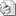 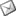 Sayı: 2009 / 1096İLGİ: TESK’in 08.07.2009 tarih, 3745 sayı, 45 no.lu genelgesi07 Temmuz 2009 tarih, 27281 sayılı Resmi Gazete’de yayımlanarak yürürlüğe giren “5915 sayılı Banka Kartları ve Kredi Kartları Kanununda Değişiklik Yapılması Hakkındaki Kanun” Konfederasyonumuzun ilgide kayıtlı yazısı ile Birliğimize bildirilmiş olup, bir örneği ekte takdim edilmiştir.Tam Kanun metni Konfederasyonumuzun www.tesk.org.tr adresinde yer almaktadır.Bilgi edinilmesi hususunda gereğini rica ederiz.Özcan KILKIŞ                                                                                             Selahattin ARSLAN Genel Sekreter                                                                                                  Başkan Vekili   EKİ: İlgi genelge fotokopisi ( 1 Sahife )http://www.tesk.org.tr/tr/mevzuat/09/09045.html